Jakarta, Maret 2019Mengetahui, 										Ketua Program Studi,									Dosen Pengampu,Rika Mutiara, S.Pd, M.Hum.									Sri Lestari S.Pd, MA			EVALUASI PEMBELAJARANEssay rubric scoringASSESSMENT SCHEME AND CRITERIAAssignments the weight of which is 10% of the final score; maximum score (A: 80-100) is given when the assignments are due and meet at least 80% of the expected features.Presentations the weight of which is 10% of the final score; maximum score (A: 80-100) is given when the presenters are well prepared and manage to present the materials clearly with at least 80% mastery.Mid-term test the weight of which is 25% of the final score; maximum score (A: 80-100) is given when at least 80% of the test items are correctly answered.Written end-of-term test the weight of which is 40% of the final score; maximum score (A: 80-100) is given when at least 80% of the test items are correctly answered.End-of-term academic paper the weight of which is 15% of the final score; maximum score (A: 80-100) is given when the assignments are due and meet at least 80% of the expected features.- Attendance, in-class behavior, participation in discussions   	  	  10 %        - Assignment                                                                                    	20 %        - Midterm                                                                                    	30 %        - Final exam                                                                                	40 %This course follows the university standard for grading :A – excellent , B – above average, C – average, D – below average, E - failure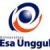 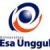 RENCANA PEMBELAJARAN SEMESTER GENAP 2018/2019RENCANA PEMBELAJARAN SEMESTER GENAP 2018/2019RENCANA PEMBELAJARAN SEMESTER GENAP 2018/2019RENCANA PEMBELAJARAN SEMESTER GENAP 2018/2019RENCANA PEMBELAJARAN SEMESTER GENAP 2018/2019RENCANA PEMBELAJARAN SEMESTER GENAP 2018/2019RENCANA PEMBELAJARAN SEMESTER GENAP 2018/2019RENCANA PEMBELAJARAN SEMESTER GENAP 2018/2019RENCANA PEMBELAJARAN SEMESTER GENAP 2018/2019PROGRAM STUDI PENDIDIKAN BAHASA INGGRIS FAKULTAS KEGURUAN DAN ILMU PENDIDIKAN PROGRAM STUDI PENDIDIKAN BAHASA INGGRIS FAKULTAS KEGURUAN DAN ILMU PENDIDIKAN PROGRAM STUDI PENDIDIKAN BAHASA INGGRIS FAKULTAS KEGURUAN DAN ILMU PENDIDIKAN PROGRAM STUDI PENDIDIKAN BAHASA INGGRIS FAKULTAS KEGURUAN DAN ILMU PENDIDIKAN PROGRAM STUDI PENDIDIKAN BAHASA INGGRIS FAKULTAS KEGURUAN DAN ILMU PENDIDIKAN PROGRAM STUDI PENDIDIKAN BAHASA INGGRIS FAKULTAS KEGURUAN DAN ILMU PENDIDIKAN PROGRAM STUDI PENDIDIKAN BAHASA INGGRIS FAKULTAS KEGURUAN DAN ILMU PENDIDIKAN PROGRAM STUDI PENDIDIKAN BAHASA INGGRIS FAKULTAS KEGURUAN DAN ILMU PENDIDIKAN PROGRAM STUDI PENDIDIKAN BAHASA INGGRIS FAKULTAS KEGURUAN DAN ILMU PENDIDIKAN UNIVERSITAS ESA UNGGULUNIVERSITAS ESA UNGGULUNIVERSITAS ESA UNGGULUNIVERSITAS ESA UNGGULUNIVERSITAS ESA UNGGULUNIVERSITAS ESA UNGGULUNIVERSITAS ESA UNGGULUNIVERSITAS ESA UNGGULUNIVERSITAS ESA UNGGULMata kuliahMata kuliahMata kuliah:Advanced WritingAdvanced WritingAdvanced WritingKode MKKode MK:PBI476Mata kuliah prasyaratMata kuliah prasyaratMata kuliah prasyarat:Intermediate WritingIntermediate WritingIntermediate WritingBobot MKBobot MK:3 SKSDosen PengampuDosen PengampuDosen Pengampu:Sri Lestari, S.Pd. MA.Sri Lestari, S.Pd. MA.Sri Lestari, S.Pd. MA.Kode DosenKode Dosen:7890Alokasi WaktuAlokasi WaktuAlokasi Waktu:14 x 150 menit14 x 150 menit14 x 150 menit14 x 150 menit14 x 150 menit14 x 150 menit14 x 150 menitCapaian PembelajaranCapaian PembelajaranCapaian Pembelajaran:This course aims at improving students’ writing skills in developing a research paper, thesis, and dissertation. In terms of low-level of a manuscript, it most frequently does not refer to the grammar or vocabulary issues but the readability. The factors supporting the readability will be examined in this course.  This course aims at improving students’ writing skills in developing a research paper, thesis, and dissertation. In terms of low-level of a manuscript, it most frequently does not refer to the grammar or vocabulary issues but the readability. The factors supporting the readability will be examined in this course.  This course aims at improving students’ writing skills in developing a research paper, thesis, and dissertation. In terms of low-level of a manuscript, it most frequently does not refer to the grammar or vocabulary issues but the readability. The factors supporting the readability will be examined in this course.  This course aims at improving students’ writing skills in developing a research paper, thesis, and dissertation. In terms of low-level of a manuscript, it most frequently does not refer to the grammar or vocabulary issues but the readability. The factors supporting the readability will be examined in this course.  This course aims at improving students’ writing skills in developing a research paper, thesis, and dissertation. In terms of low-level of a manuscript, it most frequently does not refer to the grammar or vocabulary issues but the readability. The factors supporting the readability will be examined in this course.  This course aims at improving students’ writing skills in developing a research paper, thesis, and dissertation. In terms of low-level of a manuscript, it most frequently does not refer to the grammar or vocabulary issues but the readability. The factors supporting the readability will be examined in this course.  This course aims at improving students’ writing skills in developing a research paper, thesis, and dissertation. In terms of low-level of a manuscript, it most frequently does not refer to the grammar or vocabulary issues but the readability. The factors supporting the readability will be examined in this course.  SESIKEMAMPUANAKHIRKEMAMPUANAKHIRMATERI PEMBELAJARANMATERI PEMBELAJARANBENTUK PEMBELAJARAN SUMBER PEMBELAJARANSUMBER PEMBELAJARANINDIKATORPENILAIANINDIKATORPENILAIANINDIKATORPENILAIAN1Students are able to elaborate the course outline and the class regulationsStudents are able to elaborate the course outline and the class regulationsCourse OutlineClass regulationCourse OutlineClass regulation1.Lecture; discussion; Media: classroom, computer, LCDRPSClass regulationCourse outlineRPSClass regulationCourse outlineUnderstanding the course outline and agree to the class regulationUnderstanding the course outline and agree to the class regulationUnderstanding the course outline and agree to the class regulation2Students are able to identify  basic concept of academic writing, (characteristics and components)Students are able to identify  basic concept of academic writing, (characteristics and components)Characteristics  of academic writing (genre, purposes) Characteristics  of academic writing (genre, purposes) Contextual instruction method; discussionMedia: classroom, computer, LCDBowker, Natilene. (2007). Academic Writing: A Guide to Tertiary Level Writing. NZ: Student Learning Development Series of Massey University.Wallwork, Adrian. (2013). English for Academic Research: Writing Exercises. New York: SpringerBowker, Natilene. (2007). Academic Writing: A Guide to Tertiary Level Writing. NZ: Student Learning Development Series of Massey University.Wallwork, Adrian. (2013). English for Academic Research: Writing Exercises. New York: SpringerIdentifying the characteristics of academic writing and differences of academic writing from other writings.Identifying the characteristics of academic writing and differences of academic writing from other writings.Identifying the characteristics of academic writing and differences of academic writing from other writings.3Students are able outline the element of research report sectionsStudents are able outline the element of research report sectionsSections in a research report: introduction, literature review, methodology, discussion, conclusionSections in a research report: introduction, literature review, methodology, discussion, conclusionContextual instruction, discussionMedia: classroom, computer, LCDBowker, Natilene. (2007). Academic Writing: A Guide to Tertiary Level Writing. NZ: Student Learning Development Series of Massey University.Wallwork, Adrian. (2013). English for Academic Research: Writing Exercises. New York: SpringerBowker, Natilene. (2007). Academic Writing: A Guide to Tertiary Level Writing. NZ: Student Learning Development Series of Massey University.Wallwork, Adrian. (2013). English for Academic Research: Writing Exercises. New York: SpringerOrganizing a research report sections and subsectionsOrganizing a research report sections and subsectionsOrganizing a research report sections and subsectionsSESIKEMAMPUANAKHIRKEMAMPUANAKHIRMATERI PEMBELAJARANMATERI PEMBELAJARANBENTUK PEMBELAJARAN SUMBER PEMBELAJARANSUMBER PEMBELAJARANINDIKATORPENILAIANINDIKATORPENILAIANINDIKATORPENILAIAN4Students are able to plan arguments in introduction sectionStudents are able to plan arguments in introduction sectionPlanning and formulating argumentsPlanning and formulating argumentsPresentation; discussionMedia: classroom, computer, LCDBailey, S.(2006). Academic Writing. A handbook for International Students. Oxon and New York: RoutledgeJordan, R.R.(1999). Academic Writing Course. Study Skills in English. Edinburgh: Pearson Education Limited.Students can have other references and should have authentic materials in relations with the course outline.Bailey, S.(2006). Academic Writing. A handbook for International Students. Oxon and New York: RoutledgeJordan, R.R.(1999). Academic Writing Course. Study Skills in English. Edinburgh: Pearson Education Limited.Students can have other references and should have authentic materials in relations with the course outline.Planning and formulating arguments in an introduction sectionPlanning and formulating arguments in an introduction sectionPlanning and formulating arguments in an introduction section5Students are able to develop arguments in paragraphs in the introduction sectionStudents are able to develop arguments in paragraphs in the introduction sectionDeveloping argumentsDeveloping argumentsPresentation; discussionMedia: classroom, computer, LCDBailey, S.(2006). Academic Writing. A handbook for International Students. Oxon and New York: RoutledgeJordan, R.R.(1999). Academic Writing Course. Study Skills in English. Edinburgh: Pearson Education Limited.Students can have other references and should have authentic materials in relations with the course outline.Bailey, S.(2006). Academic Writing. A handbook for International Students. Oxon and New York: RoutledgeJordan, R.R.(1999). Academic Writing Course. Study Skills in English. Edinburgh: Pearson Education Limited.Students can have other references and should have authentic materials in relations with the course outline.Developing arguments and expressing students’ own voiceDeveloping arguments and expressing students’ own voiceDeveloping arguments and expressing students’ own voice6Students are able to organise introduction paragraphsStudents are able to organise introduction paragraphsResearch aims Research questionsResearch aims Research questionsPresentation; discussionMedia: classroom, computer, LCDBailey, S.(2006). Academic Writing. A handbook for International Students. Oxon and New York: RoutledgeJordan, R.R.(1999). Academic Writing Course. Study Skills in English. Edinburgh: Pearson Education Limited.Students can have other references and should have authentic materials in relations with the course outline.Bailey, S.(2006). Academic Writing. A handbook for International Students. Oxon and New York: RoutledgeJordan, R.R.(1999). Academic Writing Course. Study Skills in English. Edinburgh: Pearson Education Limited.Students can have other references and should have authentic materials in relations with the course outline.Formulating coherent research problems, questions and statements in the introduction sectionFormulating coherent research problems, questions and statements in the introduction sectionFormulating coherent research problems, questions and statements in the introduction section7Students are able to draft an introduction section of a research proposalStudents are able to draft an introduction section of a research proposalIntroduction chapterIntroduction chapterPerformanceMedia: classroom, computer, LCDBailey, S.(2006). Academic Writing. A handbook for International Students. Oxon and New York: RoutledgeJordan, R.R.(1999). Academic Writing Course. Study Skills in English. Edinburgh: Pearson Education Limited.Students can have other references and should have authentic materials in relations with the course outline.Bailey, S.(2006). Academic Writing. A handbook for International Students. Oxon and New York: RoutledgeJordan, R.R.(1999). Academic Writing Course. Study Skills in English. Edinburgh: Pearson Education Limited.Students can have other references and should have authentic materials in relations with the course outline.Constructing an introduction for a research proposalConstructing an introduction for a research proposalConstructing an introduction for a research proposal8Students are able to identify themes (synthesizing literatures)Students are able to identify themes (synthesizing literatures)Theme and sub themes (synthesizing literature)Theme and sub themes (synthesizing literature)Contextual learning and discussionMedia: classroom, computer, LCDBailey, S.(2006). Academic Writing. A handbook for International Students. Oxon and New York: RoutledgeJordan, R.R.(1999). Academic Writing Course. Study Skills in English. Edinburgh: Pearson Education Limited.Students can have other references and should have authentic materials in relations with the course outline.Bailey, S.(2006). Academic Writing. A handbook for International Students. Oxon and New York: RoutledgeJordan, R.R.(1999). Academic Writing Course. Study Skills in English. Edinburgh: Pearson Education Limited.Students can have other references and should have authentic materials in relations with the course outline.Synthesizing literatures and organizing themes in a literature review (select relevant theories)Synthesizing literatures and organizing themes in a literature review (select relevant theories)Synthesizing literatures and organizing themes in a literature review (select relevant theories)9Students are able to summarize writings and paraphrase sentencesStudents are able to summarize writings and paraphrase sentencesSummarising and paraphrasingSummarising and paraphrasingDiscussion Media: classroom, computer, LCDBailey, S.(2006). Academic Writing. A handbook for International Students. Oxon and New York: RoutledgeJordan, R.R.(1999). Academic Writing Course. Study Skills in English. Edinburgh: Pearson Education Limited.Students can have other references and should have authentic materials in relations with the course outline.Bailey, S.(2006). Academic Writing. A handbook for International Students. Oxon and New York: RoutledgeJordan, R.R.(1999). Academic Writing Course. Study Skills in English. Edinburgh: Pearson Education Limited.Students can have other references and should have authentic materials in relations with the course outline.Summarising paragraphs and paraphrasing sentences for a literature reviewSummarising paragraphs and paraphrasing sentences for a literature reviewSummarising paragraphs and paraphrasing sentences for a literature review10Students are able to cite and write reference in a literature reviewStudents are able to cite and write reference in a literature reviewCitation and referencingCitation and referencingDiscussion and presentationMedia: classroom, computer, LCDBailey, S.(2006). Academic Writing. A handbook for International Students. Oxon and New York: RoutledgeJordan, R.R.(1999). Academic Writing Course. Study Skills in English. Edinburgh: Pearson Education Limited.Students can have other references and should have authentic materials in relations with the course outline.Bailey, S.(2006). Academic Writing. A handbook for International Students. Oxon and New York: RoutledgeJordan, R.R.(1999). Academic Writing Course. Study Skills in English. Edinburgh: Pearson Education Limited.Students can have other references and should have authentic materials in relations with the course outline.Writing citations and referencing correctlyWriting citations and referencing correctlyWriting citations and referencing correctlySESIKEMAMPUANAKHIRKEMAMPUANAKHIRMATERI PEMBELAJARANMATERI PEMBELAJARANBENTUK PEMBELAJARAN SUMBER PEMBELAJARANSUMBER PEMBELAJARANINDIKATORPENILAIANINDIKATORPENILAIANINDIKATORPENILAIAN11Students are able to draft a literature reviewStudents are able to draft a literature reviewLiterature Review draftLiterature Review draftPresentation, discussion, practiceMedia: classroom, computer, LCDSUMBER PEMBELAJARANSUMBER PEMBELAJARANWriting a draft of literature review: integrating quotations with students own words.Writing a draft of literature review: integrating quotations with students own words.Writing a draft of literature review: integrating quotations with students own words.12Students are able to structure methodology sections Students are able to structure methodology sections Methodology sections; grammar in academic writingMethodology sections; grammar in academic writingPresentation, discussionMedia: classroom, computer, LCDSUMBER PEMBELAJARANSUMBER PEMBELAJARANStructuring methodology chapters and drafting a methodology chapter for a proposalStructuring methodology chapters and drafting a methodology chapter for a proposalStructuring methodology chapters and drafting a methodology chapter for a proposal13Students are able to revise their academic writingStudents are able to revise their academic writingEditingProofreadingLay outingEditingProofreadingLay outingPractice, presentationMedia: classroom, computer, LCDSUMBER PEMBELAJARANSUMBER PEMBELAJARANRevising a research proposal draft and recomposingRevising a research proposal draft and recomposingRevising a research proposal draft and recomposing14Students are able to present their research proposalStudents are able to present their research proposalA research proposalA research proposalPresentation, discussionMedia: classroom, computer, LCDSUMBER PEMBELAJARANSUMBER PEMBELAJARANPresenting a reserach proposalPresenting a reserach proposalPresenting a reserach proposalSCORE > 77 ( A / A-)SCORE> 65(B- / B / B+ )SCORE > 60(C / C+ )SCORE> 45( D )SCORE < 45( E )Information quality and organization• Main points are very clearand very detailed• Information is directlylinked to presentationtopic• Information is veryorganized• Main points are clear anddetailed• Information is linked topresentation topic• Information is wellorganized• Main points are somewhatclear but could use moredetail• Most information is linkedto the presentation topic• Information is organized• Main points are not clearand lack significant detail• Some information is linkedto the presentation topic• Information is looselyorganized• Presentation lacks mainpoints and related details• Information lacksconnection to thepresentation topic• Information is notorganizedNonverbal Communication• Speaker appears verycomfortable andconfident• Speaker consistently facesthe audience andmaintains good eyecontact• Speaker consistentlyappears to be engagingwith the audience• Speaker uses bodymotions and gestures veryeffectively• Speaker utilizes the roomvery effectively viamovement• Speaker appears fairlycomfortable and confident• Speaker generally faces theaudience and maintainsgood eye contact• Speaker generally appearsto be engaging with theaudience• Speaker uses body motionsand gestures well• Speaker utilizes much of theroom via movement• Speaker appears generally atease and confident• Speaker sometimes facesthe audience and maintainseye contact• Speaker sometimes appearsto be engaging with theaudience• Speaker's body motions andgestures neither support nordetract from presentation• Speaker moves about someof the room• Speaker appears uneasy andsomewhat insecure• Speaker rarely faces theaudience or makes eyecontact• Speaker rarely appears to beengaging with the audience• Speaker uses few bodymotions or gestures or hasgestures or movements thatdistract the audience• Speaker is mostly stationary• Speaker appears veryuneasy and insecure• Speaker faces away fromthe audience or makes noeye contact• Speaker appearsdisengaged from theaudience• Speaker lacks any bodymotions or gestures ordemonstratesconsistently distractionbody motions or gestures• Speaker is completelystationaryQuality of Verbal Communication• Speaker’s voice is veryconfident, steady, strong,and clear• Speaker consistently usesinflections to emphasizekey points or to createinterest• Speaker's talking pace isconsistently appropriate• Speaker’s voice is steady,strong and clear• Speaker often usesinflections to emphasize keypoints and create interest• Speaker's talking pace ismostly appropriate• Speaker’s voice is generallysteady, strong and clear• Speaker sometimes usesinflections to emphasize keypoints and create interest• Speaker's talking pace isappropriate• Speaker’s voice is frequentlytoo weak or too strong• Speaker rarely usesinflections to emphasize keypoints and create interest orspeaker sometimes usesinflections inappropriately• Speaker's talking pace isoften too slow or too fast• Speaker’s voice isconsistently too weak ortoo strong• Speaker fails to useinflections to emphasizekey points and createinterest or speaker oftenuses inflectionsinappropriately• Speaker's talking pace isconsistently too slow ortoo fastVisual Tools• Visual aids are verycreative, clear, and easyto read• Presentation isconsistently enhanced bythe visual tools• Visual aids are usuallycreative, clear, and easy toread• Presentation is oftenenhanced by the visual tools• Visual aids are reasonablycreative, clear, and easy toread• Presentation is sometimesenhanced by the visual tools• Visual aids have limitedcreativity or clarity or aresometimes difficult to read• Presentation is notenhanced by the visual tools• Visual aids demonstrateno creativity or clarityand are often difficult toread• Presentation is weakenedby the visual toolsAppropriate Use of Vocabulary• All terms are included inthe presentation• Used in unique andcreative ways• Used in context• All terms are included in thepresentation• Used effectively• Used in context• Most terms are included inthe presentation• Generally usedappropriately• Generally used inappropriate context• Several terms are includedin the presentation• May or may not be usedappropriately• May lack context• Few or no terms areincluded in thepresentation• May or may not be usedappropriately• Lacks contextPrecision and Detail in Documents Produced• Documents are clear, wellconstructed, accurate andshow attention to detail• Extra care has been takenin the production• Clearly evident thatdocuments are correct,detailed and accurate• Care has been taken in theproduction• Evident that documents arecorrect and show a generalattention to detail andaccuracy• General care has been takenin production• Documents may have someerrors and show some detail• Some care has been taken inproduction• Documents havenumerous errors and lackdetail• Little care taken in theproductionOverall Presentation Effectiveness• This was an exceptionalpresentation andextremely effective• This was a very goodpresentation and veryeffective• This presentation was goodand effective7• This presentation wasaverage and somewhateffective• This presentation wasweak and not effectiveTraits4321Focus and DetailsThere is one clear, well-focused topic. Main ideas are clear and are well supported by detailed and accurate informationThere is once clear, well-focused topic. Main ideas are clear but are not well supported by detailed informationThere is one topic. Main ideas are somewhat clearThe topic an main ideas not clearOrganization The introduction is inviting, stated the main topic, and provides an overview of the paper. Information is relevant and presented in a logical order. The conclusion is strong.The introduction states the main topic and provides an overview of the paper. A conclusion is includedThe introduction states the main topic. A conclusion is concludedThere is no clear introduction, structure or conclusionVoice The author’s purpose of writing is very clear and there is strong evidence of attention to audience. The author’s extensive knowledge and/or experience with the topic evidentThe author’s purpose of writing is somewhat clear, and there is some evidence of attention to audience. The author’s knowledge and or experience with the topic evidentThe author’s purpose of writing is somewhat clear, and there is evidence of attention to audience. The author’s knowledge and or experience with the topic is limitedThe author’s purpose of writing is unclearWord choiceThe author uses vivid words and phrases. The choice and placement of words seems accurate, natural, and not forcedThe author uses vivid words and phrases. The choice and placement of words is inaccurate at times and or seems overdoneThe author uses words that communicate clearly, but the writing lacks varietyThe writer uses a limited vocabulary Jargon or cliches may be present and detract from the meaningSentence, stricture, grammar, mechanics and spellingAll sentences are well constructed and have varied structure and length. The author makes no errors in grammar, mechanics, and or spellingMost sentences are well constructed and have varied structure and length. The author makes a few errors in grammar, mechanics, and or spelling, but they do not interfere with understandingMost sentences are well constructed, but they have similar structure and or length. The author makes several errors in grammar, mechanics, and or spelling that interfere with understandingSentence sound awkward, are distractingly repetitive, or are difficult to understand.the author makes numerous errors in grammar, mechanics and or spelling that interfere with understandingMengetahui,Ketua Program StudiRika Mutiara, S.Pd, M.Hum.Jakarta, Maret 2019Dosen Pengampu,Sri Lestari, S.Pd, MA